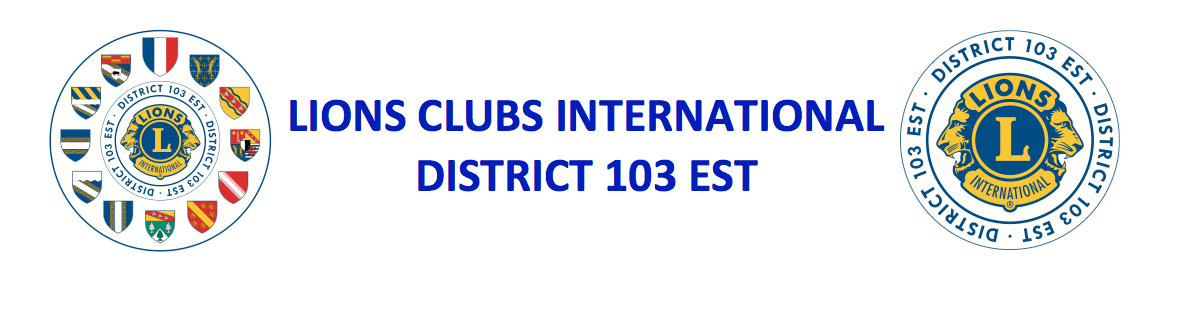 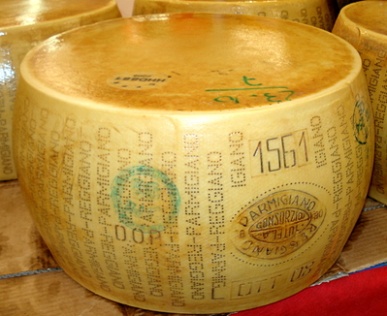              VENTE DE PARMESAN 2019Le Lions Club d’Obernai organise une vente de Parmigiano Reggiano  d’exception,           de 36 mois d’affinage, importé directement d’Italie par ses soins.Le parmigiano reggiano, connu sous le nom de parmesan, est un fromage italien traditionnel de lait de vache, produit dans une zone limitée en Émilie-Romagne.Nous proposons des paquets de 1 kg  (+-5%) au prix de 28 €.    (Idée cadeau)Merci de remplir le bon de commande ci-dessous et de le transmettre accompagné du règlement libellé à l’ordre de Lions Club Obernai à :  Bloch Roland                    Place Foegel                       67210 Niedernai     Tél : 06 76 57 98 97          Fax : 03 88 95 21 71           Mail : Bloch.roland@wanadoo.fr-------------------------------------------------------------------------------------------------------------------------------------------------------------Bon de commande à transmettre avant le 27 octobre 2019M. Mme…………………………………………………………………………………..…..                          Adresse ………………………………………………………………………………………….                                          CP…………………………………………..                                                 Ville ………………………………………………………….……………………………………..                            Tél : ………………………………..…….                                                 Mail….........................................................@.....................................                                           	                                                                                                                                  Date :       /       /  2019  Réception du produit  début novembre 2019   	Signature :				  Nous vous contacterons  par mail ou téléphone. Merci de cocher la case vous concernant				                               Je chercherai ma commande                        Merci de me livrer ma commande                 QuantitéProduitPrix UnitairePrix totalParmesan paquet de 1 kg28  €